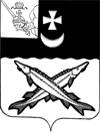 КОНТРОЛЬНО-СЧЕТНАЯ КОМИССИЯ БЕЛОЗЕРСКОГО МУНИЦИПАЛЬНОГО ОКРУГАВОЛОГОДСКОЙ ОБЛАСТИ161200, Вологодская область, г. Белозерск, ул. Фрунзе, д.35,оф.32тел. (81756)  2-32-54,  факс (81756) 2-32-54,   e-mail: krk@belozer.ruЗАКЛЮЧЕНИЕфинансово-экономической экспертизы на проект постановления администрации Белозерского муниципального округа«О внесении изменений в постановление администрации округа от 26.01.2023 №  «107»15 декабря  2023 годаЭкспертиза проекта проведена на основании  пункта 9.1 статьи 9 Положения о контрольно-счетной комиссии Белозерского муниципального округа Вологодской области, утвержденного решением Представительного Собрания Белозерского муниципального округа от 12.10.2022 № 19, пункта 1.6 плана работы контрольно-счетной комиссии Белозерского муниципального округа на 2023 год.Цель финансово-экономической экспертизы: определение соответствия положений, изложенных в проекте  муниципальной программы (далее - Программа), действующим нормативным правовым актам Российской Федерации, субъекта Российской Федерации и муниципального образования; оценка экономической обоснованности и достоверности объема ресурсного обеспечения муниципальной программы «Управление и распоряжение муниципальным имуществом Белозерского муниципального округа на 2023-2027 годы», возможности достижения поставленных целей при запланированном объеме средств. Предмет финансово-экономической экспертизы: проект постановления администрации Белозерского муниципального округа о внесении изменений в муниципальную программу программы «Управление и распоряжение муниципальным имуществом Белозерского муниципального округа на 2023-2027 годы».Сроки проведения: с 15.12.2023  по 15.12.2023Правовое обоснование финансово-экономической экспертизы:При подготовке заключения финансово-экономической экспертизы проекта  постановления о внесении изменений в Программу использованы  Порядок разработки, реализации и оценки эффективности муниципальных программ Белозерского муниципального округа Вологодской области (далее – Порядок), утвержденный постановлением администрации Белозерского муниципального округа от 25.04.2023 № 519.Для проведения мероприятия   представлены следующие материалы:проект постановления администрации округа о внесении изменений в  муниципальную программу «Управление и распоряжение муниципальным имуществом Белозерского муниципального округа на 2023-2027 годы».копия листа согласования проекта с результатами согласования. В результате экспертизы  установлено:Проект постановления предусматривает внесение изменений муниципальную программу «Управление и распоряжение муниципальным имуществом Белозерского муниципального округа на 2023-2027 годы», утвержденную  постановлением администрации  Белозерского муниципального округа  от 26.01.2023 № 107 (в редакции от 04.12.2023).1. Проектом постановления предлагается внести изменения в паспорт Программы, сократив объем бюджетных ассигнований на 2023 год на сумму 499,7 тыс. рублей, в том числе  за счет средств бюджета округа сократив на 533,8 тыс. рублей и увеличив за счет средств областного бюджета на 34,1 тыс. рублей.Таким образом, объем финансирования Программы составит в целом 51 416,6 тыс. рублей, в том числе по годам реализации:2023 год – 10 486,1 тыс. рублей (с сокращением на 499,7 тыс. рублей), из них:средства  бюджета округа  – 6 873,2 тыс. рублей (с сокращением на 533,8 тыс. рублей);средства областного бюджета -3 612,9 тыс. рублей (с увеличением на 34,1 тыс. рублей).2024 год –  9 921,3 тыс. рублей, из них:средства бюджета округа -7 587,2 тыс. рублей;средства областного бюджета –2 334,1 тыс. рублей. 2025 год –  10 336,4 тыс. рублей, из них:средства бюджета округа – 8 002,3 тыс. рублей;средства областного бюджета – 2 334,1 тыс. рублей. 2026 год – 10 336,4 тыс. рублей, из них:средства бюджета округа – 8 002,3 тыс. рублей;средства областного бюджета – 2 334,1 тыс. рублей. 2027 год –10 336,4 тыс. рублей, из них:средства бюджета округа – 8 002,3 тыс. рублей;средства областного бюджета – 2 334,1 тыс. рублей. 2.Аналогичные изменения предлагается внести в:-таблицу 1 «Финансовое обеспечение реализации муниципальной программы за счет средств бюджета округа» приложения 1, изложив ее в новой редакции. Контрольно-счетная комиссия округа отмечает, что в указанной таблице согласно Порядку следует отражать объем финансирования в целом по муниципальной программе в разрезе источников и предлагает включить в таблицу объем финансирования из областного бюджета.-таблицу 2 «Прогнозная (справочная) оценка расходов федерального, областного бюджетов, бюджетов государственных внебюджетных фондов, физических и юридических лиц на реализацию целей муниципальной программы (подпрограммы муниципальной программы)» приложения 1, изложив ее в новой редакции.Контрольно-счетная комиссия отмечает, что  в данной таблице в соответствии с Порядком следует отражать средства федерального, областного бюджетов, бюджетов государственных внебюджетных фондов, физических и юридических лиц. Собственные доходы бюджета округа в данной таблице не отражаются.-таблицу 4 «Перечень основных мероприятий и финансовое обеспечение реализации муниципальной программы (подпрограммы) за счет средств бюджета округа» приложения 1, изложив ее в новой редакции. Так, предлагается сократить объем финансирования на 2023 год по следующим мероприятиям:«Осуществление кадастрового учета объектов недвижимости и земельных участков» на сумму 123,8 тыс. рублей.«Проведение работ по оценке стоимости аренды или залоговой стоимости объектов» на сумму 22,1 тыс. рублей.«Содержание объектов муниципальной собственности, находящихся в казне муниципального имущества Белозерского муниципального округа» на сумму 91,8 тыс. рублей.«Обеспечение деятельности управления имущественных отношений» на сумму 262,0 тыс. рублей.-таблицу 10 «План реализации муниципальной программы» » приложения 1, изложив ее в новой редакции. Контрольно-счетная комиссия округа отмечает, что в нумерации таблицы допущена ошибка. Так, таблицу 10 приложения 1 следует считать таблицей 8 приложения 1.3. Проектом постановления предлагается в таблице 3 «Сведения о показателях (индикаторах) муниципальной программы (подпрограммы муниципальной программы)»  предлагается в  пункте  2 в графе «Наименование индикатора (показателя) слово «района» заменить на слово «округ».4. Проектом решения предлагается изложить таблицу 5 «Сведения о порядке сбора информации и методике расчета целевых показателей (индикаторов) муниципальной программы (подпрограммы муниципальной программы) в новой редакции.Контрольно-счетная комиссия округа отмечает, что проектом постановления внесение изменений в данную таблицу не предусматривается.5.Проектом постановления  предлагается изложить в новой редакции таблицу 7 «Сведения об основных мерах правового регулирования в сфере реализации подпрограммы муниципальной программы».Контрольно-счетная комиссия округа отмечает, что в нумерации таблицы допущена ошибка. Так, таблицу 7 приложения 1 следует считать таблицей 6 приложения 1.6.Проектом постановления изменения в целевые показатели (индикаторы) не предусматриваются.Выводы по результатам экспертизы:1.Проект постановления администрации округа о внесении изменений  в постановление администрации округа от 26.01.2023 № 107 в целом соответствует требованиям  бюджетного законодательства, однако, содержит недостатки, которые необходимо устранить.Предложения: 1.Привести в соответствие Порядку разработки, реализации и оценки эффективности муниципальных программ Белозерского муниципального округа Вологодской области, утвержденному постановлением администрации Белозерского муниципального округа от 25.04.2023 № 519 таблицу 1 и таблицу 2 приложения 1.2.Исправить нумерацию таблицы 10 и таблицы 7 приложения 1. 3.Исключить из проекта решения таблицу 5 приложения 1.Председатель контрольно-счетной комиссии округа                                                                           Н.С.Фредериксен          